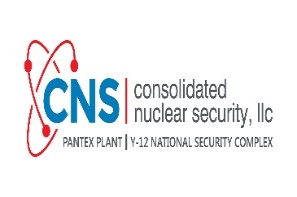 MONTHLY SUBCONTRACT SUMMARY REPORTMONTHLY SUBCONTRACT SUMMARY REPORTMONTHLY SUBCONTRACT SUMMARY REPORTMONTHLY SUBCONTRACT SUMMARY REPORTMONTHLY SUBCONTRACT SUMMARY REPORTMONTHLY SUBCONTRACT SUMMARY REPORTMONTHLY SUBCONTRACT SUMMARY REPORTMONTHLY SUBCONTRACT SUMMARY REPORTMONTHLY SUBCONTRACT SUMMARY REPORTMONTHLY SUBCONTRACT SUMMARY REPORTMONTHLY SUBCONTRACT SUMMARY REPORTMONTHLY SUBCONTRACT SUMMARY REPORTMONTHLY SUBCONTRACT SUMMARY REPORTMONTHLY SUBCONTRACT SUMMARY REPORTMONTHLY SUBCONTRACT SUMMARY REPORTMONTHLY SUBCONTRACT SUMMARY REPORTMONTHLY SUBCONTRACT SUMMARY REPORTMONTHLY SUBCONTRACT SUMMARY REPORTMONTHLY SUBCONTRACT SUMMARY REPORTMONTHLY SUBCONTRACT SUMMARY REPORTMONTHLY SUBCONTRACT SUMMARY REPORTMONTHLY SUBCONTRACT SUMMARY REPORTMONTHLY SUBCONTRACT SUMMARY REPORTMONTHLY SUBCONTRACT SUMMARY REPORTMONTHLY SUBCONTRACT SUMMARY REPORTMONTHLY SUBCONTRACT SUMMARY REPORTMONTHLY SUBCONTRACT SUMMARY REPORTMONTHLY SUBCONTRACT SUMMARY REPORTMONTHLY SUBCONTRACT SUMMARY REPORTMONTHLY SUBCONTRACT SUMMARY REPORTMONTHLY SUBCONTRACT SUMMARY REPORTMONTHLY SUBCONTRACT SUMMARY REPORTMONTHLY SUBCONTRACT SUMMARY REPORTMONTHLY SUBCONTRACT SUMMARY REPORTMONTHLY SUBCONTRACT SUMMARY REPORTMONTHLY SUBCONTRACT SUMMARY REPORTMONTHLY SUBCONTRACT SUMMARY REPORTMONTHLY SUBCONTRACT SUMMARY REPORTMONTHLY SUBCONTRACT SUMMARY REPORTMONTHLY SUBCONTRACT SUMMARY REPORTMONTHLY SUBCONTRACT SUMMARY REPORTMONTHLY SUBCONTRACT SUMMARY REPORTMONTHLY SUBCONTRACT SUMMARY REPORTMONTHLY SUBCONTRACT SUMMARY REPORTMONTHLY SUBCONTRACT SUMMARY REPORTMONTHLY SUBCONTRACT SUMMARY REPORTMONTHLY SUBCONTRACT SUMMARY REPORTMONTHLY SUBCONTRACT SUMMARY REPORTPAGE1 of      PAGE1 of      PAGE1 of      PAGE1 of      PAGE1 of      PAGE1 of      MONTH ENDINGMONTH ENDINGMONTH ENDINGMONTH ENDINGMONTH ENDINGMONTH ENDINGMONTH ENDINGSUBCONTRACT NO. (AND TASK NO.)SUBCONTRACT NO. (AND TASK NO.)SUBCONTRACT NO. (AND TASK NO.)SUBCONTRACT NO. (AND TASK NO.)SUBCONTRACT NO. (AND TASK NO.)SUBCONTRACT NO. (AND TASK NO.)SUBCONTRACT NO. (AND TASK NO.)SUBCONTRACT NO. (AND TASK NO.)SUBCONTRACT NO. (AND TASK NO.)SUBCONTRACT NO. (AND TASK NO.)Financial SummaryFinancial SummaryFinancial SummaryFinancial SummaryFinancial SummaryFinancial SummaryFinancial SummaryFinancial SummaryFinancial SummaryFinancial SummaryFinancial SummaryFinancial SummaryFinancial SummaryFinancial SummaryFinancial SummaryFinancial SummaryFinancial Summary1.1.Subcontract AmountSubcontract AmountSubcontract AmountSubcontract AmountSubcontract AmountSubcontract AmountSubcontract AmountSubcontract Amount$+$+SUBCONTRACTORSUBCONTRACTORSUBCONTRACTORSUBCONTRACTORSUBCONTRACTORSUBCONTRACTORSUBCONTRACTORSUBCONTRACT EXPIRATION DATESUBCONTRACT EXPIRATION DATESUBCONTRACT EXPIRATION DATESUBCONTRACT EXPIRATION DATESUBCONTRACT EXPIRATION DATESUBCONTRACT EXPIRATION DATESUBCONTRACT EXPIRATION DATESUBCONTRACT EXPIRATION DATESUBCONTRACT EXPIRATION DATESUBCONTRACT EXPIRATION DATE2.2.Total Costs IncurredTotal Costs IncurredTotal Costs IncurredTotal Costs IncurredTotal Costs IncurredTotal Costs IncurredTotal Costs IncurredTotal Costs Incurred2.12.12.1Invoiced AmountInvoiced AmountInvoiced AmountInvoiced AmountInvoiced AmountSTR NAME (PRINT)STR NAME (PRINT)STR NAME (PRINT)STR NAME (PRINT)STR NAME (PRINT)STR NAME (PRINT)STR NAME (PRINT)LOCATIONLOCATIONLOCATIONLOCATIONPHONEPHONEPHONEPHONEPHONEPHONE2.22.2Estimated CostsEstimated CostsEstimated CostsEstimated CostsEstimated CostsEstimated Costs(costs incurred but not invoiced)(costs incurred but not invoiced)(costs incurred but not invoiced)(costs incurred but not invoiced)(costs incurred but not invoiced)(costs incurred but not invoiced)++SUBCONTRACT ADMINISTRATORSUBCONTRACT ADMINISTRATORSUBCONTRACT ADMINISTRATORSUBCONTRACT ADMINISTRATORSUBCONTRACT ADMINISTRATORSUBCONTRACT ADMINISTRATORSUBCONTRACT ADMINISTRATORSUBCONTRACT ADMINISTRATORSUBCONTRACT ADMINISTRATORSUBCONTRACT ADMINISTRATORSUBCONTRACT ADMINISTRATORSUBCONTRACT ADMINISTRATORSUBCONTRACT ADMINISTRATORSUBCONTRACT ADMINISTRATORSUBCONTRACT ADMINISTRATORSUBCONTRACT ADMINISTRATORSUBCONTRACT ADMINISTRATOR2.32.32.3Total Estimated Liability/CostTotal Estimated Liability/CostTotal Estimated Liability/CostTotal Estimated Liability/CostTotal Estimated Liability/Cost=$=$00003.3.Percentage of Subcontract Cost Spent to DatePercentage of Subcontract Cost Spent to DatePercentage of Subcontract Cost Spent to DatePercentage of Subcontract Cost Spent to DatePercentage of Subcontract Cost Spent to DatePercentage of Subcontract Cost Spent to DatePercentage of Subcontract Cost Spent to DatePercentage of Subcontract Cost Spent to Date4.Estimated Percentage of Subcontract Technical Performance CompletionEstimated Percentage of Subcontract Technical Performance CompletionEstimated Percentage of Subcontract Technical Performance CompletionEstimated Percentage of Subcontract Technical Performance CompletionEstimated Percentage of Subcontract Technical Performance CompletionEstimated Percentage of Subcontract Technical Performance CompletionEstimated Percentage of Subcontract Technical Performance CompletionEstimated Percentage of Subcontract Technical Performance CompletionEstimated Percentage of Subcontract Technical Performance CompletionEstimated Percentage of Subcontract Technical Performance CompletionEstimated Percentage of Subcontract Technical Performance Completion     %     %     %     %     %(Item 3 equals Item 2.3 divided by Item 1.)(Item 3 equals Item 2.3 divided by Item 1.)(Item 3 equals Item 2.3 divided by Item 1.)(Item 3 equals Item 2.3 divided by Item 1.)(Item 3 equals Item 2.3 divided by Item 1.)(Item 3 equals Item 2.3 divided by Item 1.)(Item 3 equals Item 2.3 divided by Item 1.)(Item 3 equals Item 2.3 divided by Item 1.)0.000.000.000.00%4.Estimated Percentage of Subcontract Technical Performance CompletionEstimated Percentage of Subcontract Technical Performance CompletionEstimated Percentage of Subcontract Technical Performance CompletionEstimated Percentage of Subcontract Technical Performance CompletionEstimated Percentage of Subcontract Technical Performance CompletionEstimated Percentage of Subcontract Technical Performance CompletionEstimated Percentage of Subcontract Technical Performance CompletionEstimated Percentage of Subcontract Technical Performance CompletionEstimated Percentage of Subcontract Technical Performance CompletionEstimated Percentage of Subcontract Technical Performance CompletionEstimated Percentage of Subcontract Technical Performance Completion     %     %     %     %     %3.13.1Funding LimitationsFunding LimitationsFunding LimitationsFunding LimitationsFunding LimitationsFunding Limitations$$Difference Between Technical Completion and Cost Spent to Date (Subtract Item 3 from Item 4 and explain difference in Item 6)Difference Between Technical Completion and Cost Spent to Date (Subtract Item 3 from Item 4 and explain difference in Item 6)Difference Between Technical Completion and Cost Spent to Date (Subtract Item 3 from Item 4 and explain difference in Item 6)Difference Between Technical Completion and Cost Spent to Date (Subtract Item 3 from Item 4 and explain difference in Item 6)Difference Between Technical Completion and Cost Spent to Date (Subtract Item 3 from Item 4 and explain difference in Item 6)Difference Between Technical Completion and Cost Spent to Date (Subtract Item 3 from Item 4 and explain difference in Item 6)Difference Between Technical Completion and Cost Spent to Date (Subtract Item 3 from Item 4 and explain difference in Item 6)Difference Between Technical Completion and Cost Spent to Date (Subtract Item 3 from Item 4 and explain difference in Item 6)Difference Between Technical Completion and Cost Spent to Date (Subtract Item 3 from Item 4 and explain difference in Item 6)Difference Between Technical Completion and Cost Spent to Date (Subtract Item 3 from Item 4 and explain difference in Item 6)Difference Between Technical Completion and Cost Spent to Date (Subtract Item 3 from Item 4 and explain difference in Item 6)     %     %     %     %     %3.23.2Cumulative Authorized FundsCumulative Authorized FundsCumulative Authorized FundsCumulative Authorized FundsCumulative Authorized FundsCumulative Authorized FundsDifference Between Technical Completion and Cost Spent to Date (Subtract Item 3 from Item 4 and explain difference in Item 6)Difference Between Technical Completion and Cost Spent to Date (Subtract Item 3 from Item 4 and explain difference in Item 6)Difference Between Technical Completion and Cost Spent to Date (Subtract Item 3 from Item 4 and explain difference in Item 6)Difference Between Technical Completion and Cost Spent to Date (Subtract Item 3 from Item 4 and explain difference in Item 6)Difference Between Technical Completion and Cost Spent to Date (Subtract Item 3 from Item 4 and explain difference in Item 6)Difference Between Technical Completion and Cost Spent to Date (Subtract Item 3 from Item 4 and explain difference in Item 6)Difference Between Technical Completion and Cost Spent to Date (Subtract Item 3 from Item 4 and explain difference in Item 6)Difference Between Technical Completion and Cost Spent to Date (Subtract Item 3 from Item 4 and explain difference in Item 6)Difference Between Technical Completion and Cost Spent to Date (Subtract Item 3 from Item 4 and explain difference in Item 6)Difference Between Technical Completion and Cost Spent to Date (Subtract Item 3 from Item 4 and explain difference in Item 6)Difference Between Technical Completion and Cost Spent to Date (Subtract Item 3 from Item 4 and explain difference in Item 6)     %     %     %     %     %3.33.3Percentage of Authorized Funds SpentPercentage of Authorized Funds SpentPercentage of Authorized Funds SpentPercentage of Authorized Funds SpentPercentage of Authorized Funds SpentPercentage of Authorized Funds Spent%%5.FINANCIAL STATUS/PROGRESS AGAINST SUBCONTRACT SPENDOUT PLAN (PROVIDE WRITTEN NARRATIVE TO EXPLAIN DIFFERENCE BETWEEN ITEM 8 AND ITEM 9, USE ATTACHMENT IF NECESSARY.)FINANCIAL STATUS/PROGRESS AGAINST SUBCONTRACT SPENDOUT PLAN (PROVIDE WRITTEN NARRATIVE TO EXPLAIN DIFFERENCE BETWEEN ITEM 8 AND ITEM 9, USE ATTACHMENT IF NECESSARY.)FINANCIAL STATUS/PROGRESS AGAINST SUBCONTRACT SPENDOUT PLAN (PROVIDE WRITTEN NARRATIVE TO EXPLAIN DIFFERENCE BETWEEN ITEM 8 AND ITEM 9, USE ATTACHMENT IF NECESSARY.)FINANCIAL STATUS/PROGRESS AGAINST SUBCONTRACT SPENDOUT PLAN (PROVIDE WRITTEN NARRATIVE TO EXPLAIN DIFFERENCE BETWEEN ITEM 8 AND ITEM 9, USE ATTACHMENT IF NECESSARY.)FINANCIAL STATUS/PROGRESS AGAINST SUBCONTRACT SPENDOUT PLAN (PROVIDE WRITTEN NARRATIVE TO EXPLAIN DIFFERENCE BETWEEN ITEM 8 AND ITEM 9, USE ATTACHMENT IF NECESSARY.)FINANCIAL STATUS/PROGRESS AGAINST SUBCONTRACT SPENDOUT PLAN (PROVIDE WRITTEN NARRATIVE TO EXPLAIN DIFFERENCE BETWEEN ITEM 8 AND ITEM 9, USE ATTACHMENT IF NECESSARY.)FINANCIAL STATUS/PROGRESS AGAINST SUBCONTRACT SPENDOUT PLAN (PROVIDE WRITTEN NARRATIVE TO EXPLAIN DIFFERENCE BETWEEN ITEM 8 AND ITEM 9, USE ATTACHMENT IF NECESSARY.)FINANCIAL STATUS/PROGRESS AGAINST SUBCONTRACT SPENDOUT PLAN (PROVIDE WRITTEN NARRATIVE TO EXPLAIN DIFFERENCE BETWEEN ITEM 8 AND ITEM 9, USE ATTACHMENT IF NECESSARY.)FINANCIAL STATUS/PROGRESS AGAINST SUBCONTRACT SPENDOUT PLAN (PROVIDE WRITTEN NARRATIVE TO EXPLAIN DIFFERENCE BETWEEN ITEM 8 AND ITEM 9, USE ATTACHMENT IF NECESSARY.)FINANCIAL STATUS/PROGRESS AGAINST SUBCONTRACT SPENDOUT PLAN (PROVIDE WRITTEN NARRATIVE TO EXPLAIN DIFFERENCE BETWEEN ITEM 8 AND ITEM 9, USE ATTACHMENT IF NECESSARY.)FINANCIAL STATUS/PROGRESS AGAINST SUBCONTRACT SPENDOUT PLAN (PROVIDE WRITTEN NARRATIVE TO EXPLAIN DIFFERENCE BETWEEN ITEM 8 AND ITEM 9, USE ATTACHMENT IF NECESSARY.)FINANCIAL STATUS/PROGRESS AGAINST SUBCONTRACT SPENDOUT PLAN (PROVIDE WRITTEN NARRATIVE TO EXPLAIN DIFFERENCE BETWEEN ITEM 8 AND ITEM 9, USE ATTACHMENT IF NECESSARY.)FINANCIAL STATUS/PROGRESS AGAINST SUBCONTRACT SPENDOUT PLAN (PROVIDE WRITTEN NARRATIVE TO EXPLAIN DIFFERENCE BETWEEN ITEM 8 AND ITEM 9, USE ATTACHMENT IF NECESSARY.)FINANCIAL STATUS/PROGRESS AGAINST SUBCONTRACT SPENDOUT PLAN (PROVIDE WRITTEN NARRATIVE TO EXPLAIN DIFFERENCE BETWEEN ITEM 8 AND ITEM 9, USE ATTACHMENT IF NECESSARY.)FINANCIAL STATUS/PROGRESS AGAINST SUBCONTRACT SPENDOUT PLAN (PROVIDE WRITTEN NARRATIVE TO EXPLAIN DIFFERENCE BETWEEN ITEM 8 AND ITEM 9, USE ATTACHMENT IF NECESSARY.)FINANCIAL STATUS/PROGRESS AGAINST SUBCONTRACT SPENDOUT PLAN (PROVIDE WRITTEN NARRATIVE TO EXPLAIN DIFFERENCE BETWEEN ITEM 8 AND ITEM 9, USE ATTACHMENT IF NECESSARY.)FINANCIAL STATUS/PROGRESS AGAINST SUBCONTRACT SPENDOUT PLAN (PROVIDE WRITTEN NARRATIVE TO EXPLAIN DIFFERENCE BETWEEN ITEM 8 AND ITEM 9, USE ATTACHMENT IF NECESSARY.)FINANCIAL STATUS/PROGRESS AGAINST SUBCONTRACT SPENDOUT PLAN (PROVIDE WRITTEN NARRATIVE TO EXPLAIN DIFFERENCE BETWEEN ITEM 8 AND ITEM 9, USE ATTACHMENT IF NECESSARY.)FINANCIAL STATUS/PROGRESS AGAINST SUBCONTRACT SPENDOUT PLAN (PROVIDE WRITTEN NARRATIVE TO EXPLAIN DIFFERENCE BETWEEN ITEM 8 AND ITEM 9, USE ATTACHMENT IF NECESSARY.)FINANCIAL STATUS/PROGRESS AGAINST SUBCONTRACT SPENDOUT PLAN (PROVIDE WRITTEN NARRATIVE TO EXPLAIN DIFFERENCE BETWEEN ITEM 8 AND ITEM 9, USE ATTACHMENT IF NECESSARY.)FINANCIAL STATUS/PROGRESS AGAINST SUBCONTRACT SPENDOUT PLAN (PROVIDE WRITTEN NARRATIVE TO EXPLAIN DIFFERENCE BETWEEN ITEM 8 AND ITEM 9, USE ATTACHMENT IF NECESSARY.)FINANCIAL STATUS/PROGRESS AGAINST SUBCONTRACT SPENDOUT PLAN (PROVIDE WRITTEN NARRATIVE TO EXPLAIN DIFFERENCE BETWEEN ITEM 8 AND ITEM 9, USE ATTACHMENT IF NECESSARY.)FINANCIAL STATUS/PROGRESS AGAINST SUBCONTRACT SPENDOUT PLAN (PROVIDE WRITTEN NARRATIVE TO EXPLAIN DIFFERENCE BETWEEN ITEM 8 AND ITEM 9, USE ATTACHMENT IF NECESSARY.)FINANCIAL STATUS/PROGRESS AGAINST SUBCONTRACT SPENDOUT PLAN (PROVIDE WRITTEN NARRATIVE TO EXPLAIN DIFFERENCE BETWEEN ITEM 8 AND ITEM 9, USE ATTACHMENT IF NECESSARY.)FINANCIAL STATUS/PROGRESS AGAINST SUBCONTRACT SPENDOUT PLAN (PROVIDE WRITTEN NARRATIVE TO EXPLAIN DIFFERENCE BETWEEN ITEM 8 AND ITEM 9, USE ATTACHMENT IF NECESSARY.)FINANCIAL STATUS/PROGRESS AGAINST SUBCONTRACT SPENDOUT PLAN (PROVIDE WRITTEN NARRATIVE TO EXPLAIN DIFFERENCE BETWEEN ITEM 8 AND ITEM 9, USE ATTACHMENT IF NECESSARY.)FINANCIAL STATUS/PROGRESS AGAINST SUBCONTRACT SPENDOUT PLAN (PROVIDE WRITTEN NARRATIVE TO EXPLAIN DIFFERENCE BETWEEN ITEM 8 AND ITEM 9, USE ATTACHMENT IF NECESSARY.)FINANCIAL STATUS/PROGRESS AGAINST SUBCONTRACT SPENDOUT PLAN (PROVIDE WRITTEN NARRATIVE TO EXPLAIN DIFFERENCE BETWEEN ITEM 8 AND ITEM 9, USE ATTACHMENT IF NECESSARY.)FINANCIAL STATUS/PROGRESS AGAINST SUBCONTRACT SPENDOUT PLAN (PROVIDE WRITTEN NARRATIVE TO EXPLAIN DIFFERENCE BETWEEN ITEM 8 AND ITEM 9, USE ATTACHMENT IF NECESSARY.)FINANCIAL STATUS/PROGRESS AGAINST SUBCONTRACT SPENDOUT PLAN (PROVIDE WRITTEN NARRATIVE TO EXPLAIN DIFFERENCE BETWEEN ITEM 8 AND ITEM 9, USE ATTACHMENT IF NECESSARY.)FINANCIAL STATUS/PROGRESS AGAINST SUBCONTRACT SPENDOUT PLAN (PROVIDE WRITTEN NARRATIVE TO EXPLAIN DIFFERENCE BETWEEN ITEM 8 AND ITEM 9, USE ATTACHMENT IF NECESSARY.)FINANCIAL STATUS/PROGRESS AGAINST SUBCONTRACT SPENDOUT PLAN (PROVIDE WRITTEN NARRATIVE TO EXPLAIN DIFFERENCE BETWEEN ITEM 8 AND ITEM 9, USE ATTACHMENT IF NECESSARY.)FINANCIAL STATUS/PROGRESS AGAINST SUBCONTRACT SPENDOUT PLAN (PROVIDE WRITTEN NARRATIVE TO EXPLAIN DIFFERENCE BETWEEN ITEM 8 AND ITEM 9, USE ATTACHMENT IF NECESSARY.)5.6.TECHNICAL HIGHLIGHTS/PROBLEMS (PROVIDE WRITTEN NARRATIVE, USE ATTACHMENT IF NECESSARY.)TECHNICAL HIGHLIGHTS/PROBLEMS (PROVIDE WRITTEN NARRATIVE, USE ATTACHMENT IF NECESSARY.)TECHNICAL HIGHLIGHTS/PROBLEMS (PROVIDE WRITTEN NARRATIVE, USE ATTACHMENT IF NECESSARY.)TECHNICAL HIGHLIGHTS/PROBLEMS (PROVIDE WRITTEN NARRATIVE, USE ATTACHMENT IF NECESSARY.)TECHNICAL HIGHLIGHTS/PROBLEMS (PROVIDE WRITTEN NARRATIVE, USE ATTACHMENT IF NECESSARY.)TECHNICAL HIGHLIGHTS/PROBLEMS (PROVIDE WRITTEN NARRATIVE, USE ATTACHMENT IF NECESSARY.)TECHNICAL HIGHLIGHTS/PROBLEMS (PROVIDE WRITTEN NARRATIVE, USE ATTACHMENT IF NECESSARY.)TECHNICAL HIGHLIGHTS/PROBLEMS (PROVIDE WRITTEN NARRATIVE, USE ATTACHMENT IF NECESSARY.)TECHNICAL HIGHLIGHTS/PROBLEMS (PROVIDE WRITTEN NARRATIVE, USE ATTACHMENT IF NECESSARY.)TECHNICAL HIGHLIGHTS/PROBLEMS (PROVIDE WRITTEN NARRATIVE, USE ATTACHMENT IF NECESSARY.)TECHNICAL HIGHLIGHTS/PROBLEMS (PROVIDE WRITTEN NARRATIVE, USE ATTACHMENT IF NECESSARY.)TECHNICAL HIGHLIGHTS/PROBLEMS (PROVIDE WRITTEN NARRATIVE, USE ATTACHMENT IF NECESSARY.)TECHNICAL HIGHLIGHTS/PROBLEMS (PROVIDE WRITTEN NARRATIVE, USE ATTACHMENT IF NECESSARY.)TECHNICAL HIGHLIGHTS/PROBLEMS (PROVIDE WRITTEN NARRATIVE, USE ATTACHMENT IF NECESSARY.)TECHNICAL HIGHLIGHTS/PROBLEMS (PROVIDE WRITTEN NARRATIVE, USE ATTACHMENT IF NECESSARY.)TECHNICAL HIGHLIGHTS/PROBLEMS (PROVIDE WRITTEN NARRATIVE, USE ATTACHMENT IF NECESSARY.)TECHNICAL HIGHLIGHTS/PROBLEMS (PROVIDE WRITTEN NARRATIVE, USE ATTACHMENT IF NECESSARY.)TECHNICAL HIGHLIGHTS/PROBLEMS (PROVIDE WRITTEN NARRATIVE, USE ATTACHMENT IF NECESSARY.)TECHNICAL HIGHLIGHTS/PROBLEMS (PROVIDE WRITTEN NARRATIVE, USE ATTACHMENT IF NECESSARY.)TECHNICAL HIGHLIGHTS/PROBLEMS (PROVIDE WRITTEN NARRATIVE, USE ATTACHMENT IF NECESSARY.)TECHNICAL HIGHLIGHTS/PROBLEMS (PROVIDE WRITTEN NARRATIVE, USE ATTACHMENT IF NECESSARY.)TECHNICAL HIGHLIGHTS/PROBLEMS (PROVIDE WRITTEN NARRATIVE, USE ATTACHMENT IF NECESSARY.)TECHNICAL HIGHLIGHTS/PROBLEMS (PROVIDE WRITTEN NARRATIVE, USE ATTACHMENT IF NECESSARY.)TECHNICAL HIGHLIGHTS/PROBLEMS (PROVIDE WRITTEN NARRATIVE, USE ATTACHMENT IF NECESSARY.)TECHNICAL HIGHLIGHTS/PROBLEMS (PROVIDE WRITTEN NARRATIVE, USE ATTACHMENT IF NECESSARY.)TECHNICAL HIGHLIGHTS/PROBLEMS (PROVIDE WRITTEN NARRATIVE, USE ATTACHMENT IF NECESSARY.)TECHNICAL HIGHLIGHTS/PROBLEMS (PROVIDE WRITTEN NARRATIVE, USE ATTACHMENT IF NECESSARY.)TECHNICAL HIGHLIGHTS/PROBLEMS (PROVIDE WRITTEN NARRATIVE, USE ATTACHMENT IF NECESSARY.)TECHNICAL HIGHLIGHTS/PROBLEMS (PROVIDE WRITTEN NARRATIVE, USE ATTACHMENT IF NECESSARY.)TECHNICAL HIGHLIGHTS/PROBLEMS (PROVIDE WRITTEN NARRATIVE, USE ATTACHMENT IF NECESSARY.)TECHNICAL HIGHLIGHTS/PROBLEMS (PROVIDE WRITTEN NARRATIVE, USE ATTACHMENT IF NECESSARY.)TECHNICAL HIGHLIGHTS/PROBLEMS (PROVIDE WRITTEN NARRATIVE, USE ATTACHMENT IF NECESSARY.)TECHNICAL HIGHLIGHTS/PROBLEMS (PROVIDE WRITTEN NARRATIVE, USE ATTACHMENT IF NECESSARY.)6.7.ANY CHANGES IN SUBCONTRACT PERFORMANCE REQUIREMENTS PLANNED BY STR?  (IF SO, EXPLAIN IN DETAIL, USE ATTACHMENT IF NECESSARY)ANY CHANGES IN SUBCONTRACT PERFORMANCE REQUIREMENTS PLANNED BY STR?  (IF SO, EXPLAIN IN DETAIL, USE ATTACHMENT IF NECESSARY)ANY CHANGES IN SUBCONTRACT PERFORMANCE REQUIREMENTS PLANNED BY STR?  (IF SO, EXPLAIN IN DETAIL, USE ATTACHMENT IF NECESSARY)ANY CHANGES IN SUBCONTRACT PERFORMANCE REQUIREMENTS PLANNED BY STR?  (IF SO, EXPLAIN IN DETAIL, USE ATTACHMENT IF NECESSARY)ANY CHANGES IN SUBCONTRACT PERFORMANCE REQUIREMENTS PLANNED BY STR?  (IF SO, EXPLAIN IN DETAIL, USE ATTACHMENT IF NECESSARY)ANY CHANGES IN SUBCONTRACT PERFORMANCE REQUIREMENTS PLANNED BY STR?  (IF SO, EXPLAIN IN DETAIL, USE ATTACHMENT IF NECESSARY)ANY CHANGES IN SUBCONTRACT PERFORMANCE REQUIREMENTS PLANNED BY STR?  (IF SO, EXPLAIN IN DETAIL, USE ATTACHMENT IF NECESSARY)ANY CHANGES IN SUBCONTRACT PERFORMANCE REQUIREMENTS PLANNED BY STR?  (IF SO, EXPLAIN IN DETAIL, USE ATTACHMENT IF NECESSARY)ANY CHANGES IN SUBCONTRACT PERFORMANCE REQUIREMENTS PLANNED BY STR?  (IF SO, EXPLAIN IN DETAIL, USE ATTACHMENT IF NECESSARY)ANY CHANGES IN SUBCONTRACT PERFORMANCE REQUIREMENTS PLANNED BY STR?  (IF SO, EXPLAIN IN DETAIL, USE ATTACHMENT IF NECESSARY)ANY CHANGES IN SUBCONTRACT PERFORMANCE REQUIREMENTS PLANNED BY STR?  (IF SO, EXPLAIN IN DETAIL, USE ATTACHMENT IF NECESSARY)ANY CHANGES IN SUBCONTRACT PERFORMANCE REQUIREMENTS PLANNED BY STR?  (IF SO, EXPLAIN IN DETAIL, USE ATTACHMENT IF NECESSARY)ANY CHANGES IN SUBCONTRACT PERFORMANCE REQUIREMENTS PLANNED BY STR?  (IF SO, EXPLAIN IN DETAIL, USE ATTACHMENT IF NECESSARY)ANY CHANGES IN SUBCONTRACT PERFORMANCE REQUIREMENTS PLANNED BY STR?  (IF SO, EXPLAIN IN DETAIL, USE ATTACHMENT IF NECESSARY)ANY CHANGES IN SUBCONTRACT PERFORMANCE REQUIREMENTS PLANNED BY STR?  (IF SO, EXPLAIN IN DETAIL, USE ATTACHMENT IF NECESSARY)ANY CHANGES IN SUBCONTRACT PERFORMANCE REQUIREMENTS PLANNED BY STR?  (IF SO, EXPLAIN IN DETAIL, USE ATTACHMENT IF NECESSARY)ANY CHANGES IN SUBCONTRACT PERFORMANCE REQUIREMENTS PLANNED BY STR?  (IF SO, EXPLAIN IN DETAIL, USE ATTACHMENT IF NECESSARY)ANY CHANGES IN SUBCONTRACT PERFORMANCE REQUIREMENTS PLANNED BY STR?  (IF SO, EXPLAIN IN DETAIL, USE ATTACHMENT IF NECESSARY)ANY CHANGES IN SUBCONTRACT PERFORMANCE REQUIREMENTS PLANNED BY STR?  (IF SO, EXPLAIN IN DETAIL, USE ATTACHMENT IF NECESSARY)ANY CHANGES IN SUBCONTRACT PERFORMANCE REQUIREMENTS PLANNED BY STR?  (IF SO, EXPLAIN IN DETAIL, USE ATTACHMENT IF NECESSARY)ANY CHANGES IN SUBCONTRACT PERFORMANCE REQUIREMENTS PLANNED BY STR?  (IF SO, EXPLAIN IN DETAIL, USE ATTACHMENT IF NECESSARY)ANY CHANGES IN SUBCONTRACT PERFORMANCE REQUIREMENTS PLANNED BY STR?  (IF SO, EXPLAIN IN DETAIL, USE ATTACHMENT IF NECESSARY)ANY CHANGES IN SUBCONTRACT PERFORMANCE REQUIREMENTS PLANNED BY STR?  (IF SO, EXPLAIN IN DETAIL, USE ATTACHMENT IF NECESSARY)ANY CHANGES IN SUBCONTRACT PERFORMANCE REQUIREMENTS PLANNED BY STR?  (IF SO, EXPLAIN IN DETAIL, USE ATTACHMENT IF NECESSARY)ANY CHANGES IN SUBCONTRACT PERFORMANCE REQUIREMENTS PLANNED BY STR?  (IF SO, EXPLAIN IN DETAIL, USE ATTACHMENT IF NECESSARY)ANY CHANGES IN SUBCONTRACT PERFORMANCE REQUIREMENTS PLANNED BY STR?  (IF SO, EXPLAIN IN DETAIL, USE ATTACHMENT IF NECESSARY)ANY CHANGES IN SUBCONTRACT PERFORMANCE REQUIREMENTS PLANNED BY STR?  (IF SO, EXPLAIN IN DETAIL, USE ATTACHMENT IF NECESSARY)ANY CHANGES IN SUBCONTRACT PERFORMANCE REQUIREMENTS PLANNED BY STR?  (IF SO, EXPLAIN IN DETAIL, USE ATTACHMENT IF NECESSARY)ANY CHANGES IN SUBCONTRACT PERFORMANCE REQUIREMENTS PLANNED BY STR?  (IF SO, EXPLAIN IN DETAIL, USE ATTACHMENT IF NECESSARY)ANY CHANGES IN SUBCONTRACT PERFORMANCE REQUIREMENTS PLANNED BY STR?  (IF SO, EXPLAIN IN DETAIL, USE ATTACHMENT IF NECESSARY)ANY CHANGES IN SUBCONTRACT PERFORMANCE REQUIREMENTS PLANNED BY STR?  (IF SO, EXPLAIN IN DETAIL, USE ATTACHMENT IF NECESSARY)ANY CHANGES IN SUBCONTRACT PERFORMANCE REQUIREMENTS PLANNED BY STR?  (IF SO, EXPLAIN IN DETAIL, USE ATTACHMENT IF NECESSARY)ANY CHANGES IN SUBCONTRACT PERFORMANCE REQUIREMENTS PLANNED BY STR?  (IF SO, EXPLAIN IN DETAIL, USE ATTACHMENT IF NECESSARY)7.8.Forecast Subcontract Spendout8.Forecast Subcontract Spendout8.Forecast Subcontract SpendoutM – Enter Forecast Monthly Spendout        C – Enter Cumulative Forecast Monthly Spendout M – Enter Forecast Monthly Spendout        C – Enter Cumulative Forecast Monthly Spendout M – Enter Forecast Monthly Spendout        C – Enter Cumulative Forecast Monthly Spendout M – Enter Forecast Monthly Spendout        C – Enter Cumulative Forecast Monthly Spendout M – Enter Forecast Monthly Spendout        C – Enter Cumulative Forecast Monthly Spendout M – Enter Forecast Monthly Spendout        C – Enter Cumulative Forecast Monthly Spendout M – Enter Forecast Monthly Spendout        C – Enter Cumulative Forecast Monthly Spendout M – Enter Forecast Monthly Spendout        C – Enter Cumulative Forecast Monthly Spendout M – Enter Forecast Monthly Spendout        C – Enter Cumulative Forecast Monthly Spendout M – Enter Forecast Monthly Spendout        C – Enter Cumulative Forecast Monthly Spendout M – Enter Forecast Monthly Spendout        C – Enter Cumulative Forecast Monthly Spendout M – Enter Forecast Monthly Spendout        C – Enter Cumulative Forecast Monthly Spendout M – Enter Forecast Monthly Spendout        C – Enter Cumulative Forecast Monthly Spendout M – Enter Forecast Monthly Spendout        C – Enter Cumulative Forecast Monthly Spendout M – Enter Forecast Monthly Spendout        C – Enter Cumulative Forecast Monthly Spendout M – Enter Forecast Monthly Spendout        C – Enter Cumulative Forecast Monthly Spendout M – Enter Forecast Monthly Spendout        C – Enter Cumulative Forecast Monthly Spendout M – Enter Forecast Monthly Spendout        C – Enter Cumulative Forecast Monthly Spendout M – Enter Forecast Monthly Spendout        C – Enter Cumulative Forecast Monthly Spendout M – Enter Forecast Monthly Spendout        C – Enter Cumulative Forecast Monthly Spendout M – Enter Forecast Monthly Spendout        C – Enter Cumulative Forecast Monthly Spendout M – Enter Forecast Monthly Spendout        C – Enter Cumulative Forecast Monthly Spendout M – Enter Forecast Monthly Spendout        C – Enter Cumulative Forecast Monthly Spendout M – Enter Forecast Monthly Spendout        C – Enter Cumulative Forecast Monthly Spendout M – Enter Forecast Monthly Spendout        C – Enter Cumulative Forecast Monthly Spendout M – Enter Forecast Monthly Spendout        C – Enter Cumulative Forecast Monthly Spendout M – Enter Forecast Monthly Spendout        C – Enter Cumulative Forecast Monthly Spendout M – Enter Forecast Monthly Spendout        C – Enter Cumulative Forecast Monthly Spendout M – Enter Forecast Monthly Spendout        C – Enter Cumulative Forecast Monthly Spendout M – Enter Forecast Monthly Spendout        C – Enter Cumulative Forecast Monthly Spendout M – Enter Forecast Monthly Spendout        C – Enter Cumulative Forecast Monthly Spendout 8.Forecast Subcontract Spendout8.Forecast Subcontract Spendout8.Forecast Subcontract SpendoutMonth8.Forecast Subcontract Spendout8.Forecast Subcontract Spendout8.Forecast Subcontract SpendoutM8.Forecast Subcontract Spendout8.Forecast Subcontract Spendout8.Forecast Subcontract SpendoutC9.Incurred Cost Spendout9.Incurred Cost Spendout9.Incurred Cost SpendoutM – Enter Monthly Incurred Cost [Optional]         C – Enter Total from 2.3M – Enter Monthly Incurred Cost [Optional]         C – Enter Total from 2.3M – Enter Monthly Incurred Cost [Optional]         C – Enter Total from 2.3M – Enter Monthly Incurred Cost [Optional]         C – Enter Total from 2.3M – Enter Monthly Incurred Cost [Optional]         C – Enter Total from 2.3M – Enter Monthly Incurred Cost [Optional]         C – Enter Total from 2.3M – Enter Monthly Incurred Cost [Optional]         C – Enter Total from 2.3M – Enter Monthly Incurred Cost [Optional]         C – Enter Total from 2.3M – Enter Monthly Incurred Cost [Optional]         C – Enter Total from 2.3M – Enter Monthly Incurred Cost [Optional]         C – Enter Total from 2.3M – Enter Monthly Incurred Cost [Optional]         C – Enter Total from 2.3M – Enter Monthly Incurred Cost [Optional]         C – Enter Total from 2.3M – Enter Monthly Incurred Cost [Optional]         C – Enter Total from 2.3M – Enter Monthly Incurred Cost [Optional]         C – Enter Total from 2.3M – Enter Monthly Incurred Cost [Optional]         C – Enter Total from 2.3M – Enter Monthly Incurred Cost [Optional]         C – Enter Total from 2.3M – Enter Monthly Incurred Cost [Optional]         C – Enter Total from 2.3M – Enter Monthly Incurred Cost [Optional]         C – Enter Total from 2.3M – Enter Monthly Incurred Cost [Optional]         C – Enter Total from 2.3M – Enter Monthly Incurred Cost [Optional]         C – Enter Total from 2.3M – Enter Monthly Incurred Cost [Optional]         C – Enter Total from 2.3M – Enter Monthly Incurred Cost [Optional]         C – Enter Total from 2.3M – Enter Monthly Incurred Cost [Optional]         C – Enter Total from 2.3M – Enter Monthly Incurred Cost [Optional]         C – Enter Total from 2.3M – Enter Monthly Incurred Cost [Optional]         C – Enter Total from 2.3M – Enter Monthly Incurred Cost [Optional]         C – Enter Total from 2.3M – Enter Monthly Incurred Cost [Optional]         C – Enter Total from 2.3M – Enter Monthly Incurred Cost [Optional]         C – Enter Total from 2.3M – Enter Monthly Incurred Cost [Optional]         C – Enter Total from 2.3M – Enter Monthly Incurred Cost [Optional]         C – Enter Total from 2.3M – Enter Monthly Incurred Cost [Optional]         C – Enter Total from 2.39.Incurred Cost Spendout9.Incurred Cost Spendout9.Incurred Cost SpendoutCSTR SIGNATURESTR SIGNATURESTR SIGNATURESTR SIGNATURESTR SIGNATURESTR SIGNATURESTR SIGNATURESTR SIGNATURESTR SIGNATURESTR SIGNATURESTR SIGNATURESTR SIGNATURESTR SIGNATUREDATEDATEDATEDATEDATESTR’S MANAGER’S SIGNATURESTR’S MANAGER’S SIGNATURESTR’S MANAGER’S SIGNATURESTR’S MANAGER’S SIGNATURESTR’S MANAGER’S SIGNATURESTR’S MANAGER’S SIGNATURESTR’S MANAGER’S SIGNATURESTR’S MANAGER’S SIGNATURESTR’S MANAGER’S SIGNATURESTR’S MANAGER’S SIGNATUREDATEDATEDATEDATEDATEDATEOriginal Original STR FileSTR FileSTR FileSTR FileSTR FileSTR FileSTR FileSTR FileSTR FileSTR FileSTR FileSTR FileSTR FileSTR FileSTR FileSTR FileSTR FileSTR FileSTR FileSTR FileSTR FileSTR FileSTR FileSTR FileSTR FileSTR FileSTR FileSTR FileSTR FileSTR FileSTR FileSTR FileCc        Subcontract AdministratorCc        Subcontract AdministratorCc        Subcontract AdministratorCc        Subcontract AdministratorCc        Subcontract AdministratorCc        Subcontract AdministratorCc        Subcontract AdministratorCc        Subcontract AdministratorCc        Subcontract AdministratorCc        Subcontract AdministratorCc        Subcontract AdministratorCc        Subcontract AdministratorCc        Subcontract AdministratorCc        Subcontract AdministratorCc        Subcontract AdministratorCc        Subcontract AdministratorCc        Subcontract AdministratorCc        Subcontract AdministratorCc        Subcontract AdministratorCc        Subcontract AdministratorCc        Subcontract AdministratorCc        Subcontract AdministratorCc        Subcontract AdministratorCc        Subcontract AdministratorCc        Subcontract AdministratorCc        Subcontract AdministratorCc        Subcontract AdministratorCc        Subcontract AdministratorCc        Subcontract AdministratorCc        Subcontract AdministratorCc        Subcontract AdministratorCc        Subcontract AdministratorCc        Subcontract AdministratorCc        Subcontract AdministratorIn upper left portion of the form enter the month ending date as of the end of the month, including month, day, and year, subcontract number, subcontractor, subcontract expiration date, STR, and SA.In upper left portion of the form enter the month ending date as of the end of the month, including month, day, and year, subcontract number, subcontractor, subcontract expiration date, STR, and SA.In upper left portion of the form enter the month ending date as of the end of the month, including month, day, and year, subcontract number, subcontractor, subcontract expiration date, STR, and SA.Item 1.Enter the subcontract “award” amount (not requisition amount). This shall be adjusted after a subcontract modification is “awarded” and an approved modification has been received from Procurement.  This section should reflect the total subcontract awarded amount (not total value of requisitions.)Enter the subcontract “award” amount (not requisition amount). This shall be adjusted after a subcontract modification is “awarded” and an approved modification has been received from Procurement.  This section should reflect the total subcontract awarded amount (not total value of requisitions.)Item 2.1Enter total invoiced amount.Enter total invoiced amount.Item 2.2Enter estimated costs (STR’s best estimate of cost incurred but not invoiced).  This is the value of goods/services received for which we have not received an invoice but are liable for the cost.Enter estimated costs (STR’s best estimate of cost incurred but not invoiced).  This is the value of goods/services received for which we have not received an invoice but are liable for the cost.Item 2.3Enter the Total Estimated Liability/Cost (calculated by adding Items 2.1 and 2.2).Enter the Total Estimated Liability/Cost (calculated by adding Items 2.1 and 2.2).Item 3.Enter percentage obtained by dividing Item 2.3 by Item 1.Enter percentage obtained by dividing Item 2.3 by Item 1.Items 3.1/3.2/3.3 apply only if S/C has limitations of funds closures.Items 3.1/3.2/3.3 apply only if S/C has limitations of funds closures.Item 3.1Funding Limitations is the Total Authorized Funding for the subcontract through current FY.Funding Limitations is the Total Authorized Funding for the subcontract through current FY.Item 3.2Insert the cumulative Authorized funding to-date.  Make a note in block 5 as to FYs covered.Insert the cumulative Authorized funding to-date.  Make a note in block 5 as to FYs covered.Item 3.3Divide amount in 2.3 by amount in 3.2 to get percentage of authorized funds spent.Divide amount in 2.3 by amount in 3.2 to get percentage of authorized funds spent.Note	Section 3.1-3.3 required only for subcontracts that are incrementally funded by FY or other funding limits.Note	Section 3.1-3.3 required only for subcontracts that are incrementally funded by FY or other funding limits.Item 4.Enter estimated percentage of subcontract performance completed (scope of work) based upon STR’s best judgment on the first line.Enter estimated percentage of subcontract performance completed (scope of work) based upon STR’s best judgment on the first line.Examples:Examples:If you have a Labor hour subcontract for 1,000 hours and 500 hours have been worked, then you have 50% technical completion.  This would apply to clerical or professionals on a GOA.If you have a Labor hour subcontract for 1,000 hours and 500 hours have been worked, then you have 50% technical completion.  This would apply to clerical or professionals on a GOA.If you have a subcontract to perform a specified scope of work (i.e., write a procedure), enter the percent of technical completion (STR’s best judgment).If you have a subcontract with predetermined milestones of completion associated with a percentage of technical completion, then by comparing the percentage of work completed to the predetermined milestone percentages you can estimate the percentage of technical completion.Enter the difference between Item 3 and Item 4 on the second line.Item 5. Explain in narrative form financial spendout variances between the cumulative planned and incurred amounts in Item 8 and Item 9.  (See 8 and 9 below.) Determine if corrective action is required.Explain in narrative form financial spendout variances between the cumulative planned and incurred amounts in Item 8 and Item 9.  (See 8 and 9 below.) Determine if corrective action is required.Item 6.Explain variances between the percent of dollars spent in Item 3 and percent of scope completed in Item 4. Many subcontracts will track one for one (i.e., 90% dollars spent; you would expect 90% scope completed). Explain technical accomplishments, milestones achieved and problems encountered.Explain variances between the percent of dollars spent in Item 3 and percent of scope completed in Item 4. Many subcontracts will track one for one (i.e., 90% dollars spent; you would expect 90% scope completed). Explain technical accomplishments, milestones achieved and problems encountered.Item 7.Explain any planned changes that will require a formal subcontract modification. (Add dollars, extension in performance period, SOW changes, etc.)Explain any planned changes that will require a formal subcontract modification. (Add dollars, extension in performance period, SOW changes, etc.)Some reasons for a planned change are:Some reasons for a planned change are:Some reasons for a planned change are:Dollars are being consumed faster than the scope is being completed.Dollars are being consumed faster than the scope is being completed.Delays in start up or other delays may require an extension of time past the original subcontract performance schedule (extending the ending date).Delays in start up or other delays may require an extension of time past the original subcontract performance schedule (extending the ending date).Unforeseen problems may require redirection not anticipated in original subcontract.Unforeseen problems may require redirection not anticipated in original subcontract.Item 8.This is your estimated planned spendout of subcontract funds from start to finishof the subcontract.  Enter data obtained from the subcontract spendout plan, if available; or in the event this is unavailable the STR shall estimate the anticipated monthly and cumulative forecasted subcontract spendout plan.  The spendout plan is not to exceed subcontract dollars including procurement subcontract modification awards.  The spendout plan is not to exceed the subcontract period of performance (start/end dates). The estimated spendout plan can be revised if necessary based on information gained throughout the course of the subcontract.This is your estimated planned spendout of subcontract funds from start to finishof the subcontract.  Enter data obtained from the subcontract spendout plan, if available; or in the event this is unavailable the STR shall estimate the anticipated monthly and cumulative forecasted subcontract spendout plan.  The spendout plan is not to exceed subcontract dollars including procurement subcontract modification awards.  The spendout plan is not to exceed the subcontract period of performance (start/end dates). The estimated spendout plan can be revised if necessary based on information gained throughout the course of the subcontract.Item 9.Enter the amount from Item 2.3 in the cumulative block.  The monthly block may be completed at the option of the STR.Enter the amount from Item 2.3 in the cumulative block.  The monthly block may be completed at the option of the STR.STR shall sign the form and enter the date prepared.Obtain the STR’s manager’s signature.File the original in the STR File.Send copy to the cognizant Subcontract Administrator.STR shall sign the form and enter the date prepared.Obtain the STR’s manager’s signature.File the original in the STR File.Send copy to the cognizant Subcontract Administrator.STR shall sign the form and enter the date prepared.Obtain the STR’s manager’s signature.File the original in the STR File.Send copy to the cognizant Subcontract Administrator.